I-485 Application to Register Permanent Residence or Adjust Status (Green Card)Checklist for RefugeesPlease Note: This is your last chance to correct a date of birth.  If an I-94 has the wrong date of birth and the applicant has supporting evidence of the correct date, include a copy of the supporting evidence along with a letter stating the situation and request to correct.All refugees are required to adjust their status to LPR after one year in the U.S. regardless of ageThere is no filing fee for refugeesMust complete and submit the USCIS form I-485 Form I-693 (the “clinic envelope”) can be submitted at the same time or later, but must be completed eventually.  Usually the Civil Surgeon gives an extra copy to the applicant, so you only need to submit the sealed envelope – everything needed by USCIS is inside. Please bring:						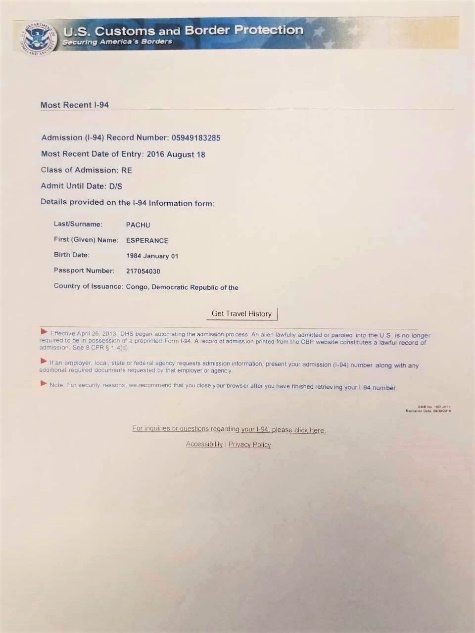 Passport photos for all applicantsI-94Boarding LetterPlease be prepared to answer ALL of these questions:Full legal nameSocial security number					Phone numberYour city and country of birthCity you entered the U.S.A. through (airport arrival)All addresses and dates of residency in the U.S.A.Last address outside of the U.S.A.Name, address, and dates of all employment in U.S.A.HeightWeightInformation about your parentsFull namesDates of birth (if known)Places of birth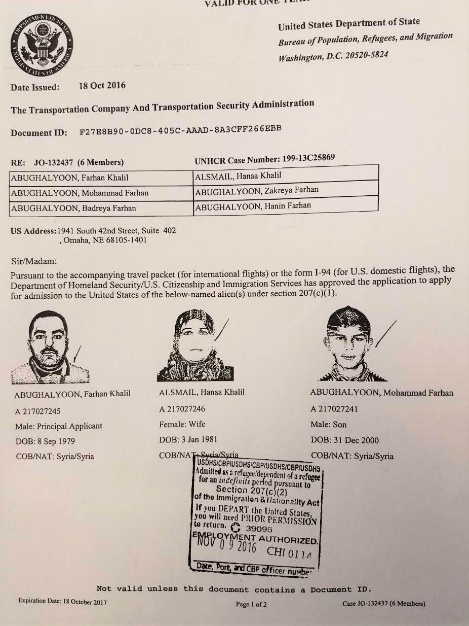 Current city and country (if alive)Information about all husbands or wives (living, dead, or divorced)	Full nameDate of birthAlien numberPlace of birthPlace of marriageDate of marriageDate marriage endedInformation about all living childrenFull nameDate of birthPlace of birthAlien number